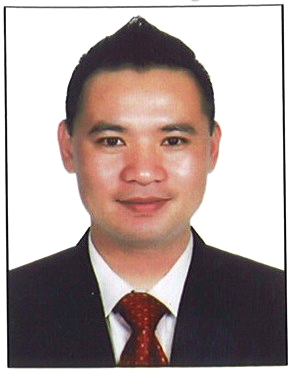 NICOLAS NICOLAS.293583@2freemail.com  Position Applied:  COMMIS CHEF HOT/COLD SectionCAREER OBJECTIVESExcellent communication skills with absolute politeness in verbal conversation.Believes in concept of ‘service with smile’ Extremely pleasant personality with advent of good physiqueAble to contribute my skills and also acquire new skills that can be an advantage to the company I work for.GULF  EXPERIENCE:PANOS RESTAURANT AND CAFÉ LLC	Dubai Investment Park 1COMIS 1 / CONFECTIONER ASSISTANTNovember 21, 2015 to Present.Duties and Responsibilities:Central Kitchen Staff. Food preparation and presentationPreparing the Orders of two Branches Sahara and JLT.Assist in the production and preparation of mis - en- place in all the section of the kitchen and Sandwich Area. In charge in all expiration dates and (FIFO) First In First Out Items in the Walk In Chiller and Freezer, night shift dutyIn Charge in monitoring of Chiller and Freezer Temperatures.Receiving Delivery Stocks from a Supplier.  CHARLEY’S GRILLED SUBS AND RESTAURANTDubai International Airport Departure T1 Senior Cook/Cashier, Service CrewJanuary 2013 to November 15, 2015Duties and Responsibilities:Duties involve daily store operation as a Cook, taking order, and assist customer service.Specialized in Cooking Sandwich.South west and Mediterranean Food.Cooking steamed rice and Salads. Cashiering.Doing paper worksCHARLEY’S GRILLED SUBS AND RESTAURANTDeira City Centre BranchStore In-ChargeDuties and Responsibilities:Paper Reports (BPW, DSR, Hourly sales records, Daily checklist etc.)Supervise and coordinate activities of assigned branch store which include merchandising, ordering, display, sales and inventory of the stores commodities and maintain daily reports and records relevant to store operations.CHARLEY’S GRILLED SUBS AND RESTAURANTAl Ghurair Branch Rigga DubaiTeam Leader (Franchise Opener staff)Duties and Responsibilities:Pioneer batch of service crew employees who started the store operation.Training and supervised new franchise staff.RECOGNATION RECEIVEDEMPLOYEE OF THE MONTH	Service Crew  -	Charley’s Grilled Subs		April and December 2013EDUCATIONAL BACKGROUNDCertificate in Automotive Mechanic/Driving NC 11Zamboanga Peninsula School – September 2012Zamboanga City PhlippinesSPECIAL SKILLSCooking, Driving, Computer literate